乙. 工作紙 (發展五)乙. 工作紙 (發展六)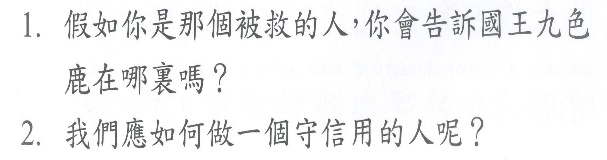 